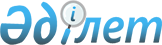 О бюджетах города Щучинск, поселка Бурабай и сельских округов Бурабайского района на 2018-2020 годыРешение Бурабайского районного маслихата Акмолинской области от 25 декабря 2017 года № 6С-23/10. Зарегистрировано Департаментом юстиции Акмолинской области 9 января 2018 года № 6321.
      Примечание РЦПИ.

      В тексте документа сохранена пунктуация и орфография оригинала.
      В соответствии с пунктом 2 статьи 9-1 Бюджетного Кодекса Республики Казахстан от 4 декабря 2008 года, подпунктом 1) пункта 1 статьи 6 Закона Республики Казахстан от 23 января 2001 года "О местном государственном управлении и самоуправлении в Республике Казахстан", Бурабайский районный маслихат РЕШИЛ:
      1. Утвердить бюджет города Щучинск на 2018-2020, согласно приложениям 1, 2 и 3 к настоящему решению, в том числе на 2018 год в следующих объемах:
      1) доходы – 522434,0 тысяч тенге, в том числе:
      налоговые поступления – 486189,0 тысяч тенге;
      неналоговые поступления – 9135,2 тысяч тенге;
      поступление трансфертов – 27109,8 тысяч тенге.
      2) затраты – 522434,0 тысяч тенге.
      3) сальдо по операциям с финансовыми активами – 0,0 тысяч тенге.
      4) дефицит (профицит) бюджета – 0,0 тысяч тенге.
      5) финансирование дефицита (использование профицита) бюджета – 0,0 тысяч тенге.
      Сноска. Пункт 1 – в редакции решения Бурабайского районного маслихата Акмолинской области от 10.12.2018 № 6С-35/5 (вводится в действие с 01.01.2018).


      2. Утвердить бюджет поселка Бурабай на 2018-2020, согласно приложениям 4, 5 и 6 к настоящему решению, в том числе на 2018 год в следующих объемах:
      1) доходы – 132871,5 тысяч тенге, в том числе:
      налоговые поступления – 63536,0 тысяч тенге;
      неналоговые поступления – 719,3 тысяч тенге;
      поступления трансфертов – 68616,2 тысяч тенге.
      2) затраты – 132871,5 тысяч тенге.
      3) сальдо по операциям с финансовыми активами – 0,0 тысяч тенге.
      4) дефицит (профицит) бюджета – 0,0 тысяч тенге.
      5) финансирование дефицита (использование профицита) бюджета – 0,0 тысяч тенге.
      Сноска. Пункт 2 – в редакции решения Бурабайского районного маслихата Акмолинской области от 10.12.2018 № 6С-35/5 (вводится в действие с 01.01.2018).


      3. Утвердить бюджет Абылайханского сельского округа согласно приложениям 7, 8 и 9 к настоящему решению, в том числе на 2018 год в следующих объемах:
      1) доходы – 13296,1 тысяч тенге, в том числе:
      налоговые поступления – 3616,0 тысяч тенге;
      неналоговые поступления – 260,1 тысяч тенге;
      поступления трансфертов – 9420,0 тысяч тенге.
      2) затраты – 13296,1 тысяч тенге.
      3) сальдо по операциям с финансовыми активами – 0,0 тысяч тенге.
      4) дефицит (профицит) бюджета – 0,0 тысяч тенге.
      5) финансирование дефицита (использование профицита) бюджета – 0,0 тысяч тенге.
      Сноска. Пункт 3 – в редакции решения Бурабайского районного маслихата Акмолинской области от 17.05.2018 № 6С-27/2 (вводится в действие с 01.01.2018).


      4. Утвердить бюджет сельского округа Атамекен согласно приложениям 10, 11 и 12 к настоящему решению, в том числе на 2018 год в следующих объемах:
      1) доходы – 14213,4 тысяч тенге, в том числе:
      налоговые поступления – 2215,0 тысяч тенге;
      неналоговые поступления – 272,4 тысяч тенге;
      поступления от продажи основного капитала – 63,0 тысяч тенге;
      поступления трансфертов – 11663,0 тысяч тенге.
      2) затраты – 14213,4 тысяч тенге.
      3) сальдо по операциям с финансовыми активами – 0,0 тысяч тенге.
      4) дефицит (профицит) бюджета – 0,0 тысяч тенге.
      5) финансирование дефицита (использование профицита) бюджета – 0,0 тысяч тенге.
      Сноска. Пункт 4 – в редакции решения Бурабайского районного маслихата Акмолинской области от 10.12.2018 № 6С-35/5 (вводится в действие с 01.01.2018).


      5. Утвердить бюджет Зеленоборского сельского округа согласно приложениям 13, 14 и 15 к настоящему решению, в том числе на 2018 год в следующих объемах:
      1) доходы – 20401,8 тысяч тенге, в том числе:
      налоговые поступления – 8657,8 тысяч тенге;
      неналоговые поступления – 45,0 тысяч тенге;
      поступления трансфертов – 11699,0 тысяч тенге.
      2) затраты – 20401,8 тысяч тенге.
      3) сальдо по операциям с финансовыми активами – 0,0 тысяч тенге.
      4) дефицит (профицит) бюджета – 0,0 тысяч тенге.
      5) финансирование дефицита (использование профицита) бюджета – 0,0 тысяч тенге.
      Сноска. Пункт 5 – в редакции решения Бурабайского районного маслихата Акмолинской области от 20.09.2018 № 6С-32/4 (вводится в действие с 01.01.2018).


      6. Утвердить бюджет Златопольского сельского округа согласно приложениям 16, 17 и 18 к настоящему решению, в том числе на 2018 год в следующих объемах:
      1) доходы – 15622,0 тысяч тенге, в том числе:
      налоговые поступления – 6861,1 тысяч тенге;
      неналоговые поступления – 8,9 тысяч тенге;
      поступления трансфертов – 8752,0 тысяч тенге.
      2) затраты – 15622,0 тысяч тенге.
      3) сальдо по операциям с финансовыми активами – 0,0 тысяч тенге.
      4) дефицит (профицит) бюджета – 0,0 тысяч тенге.
      5) финансирование дефицита (использование профицита) бюджета – 0,0 тысяч тенге.
      Сноска. Пункт 6 – в редакции решения Бурабайского районного маслихата Акмолинской области от 10.12.2018 № 6С-35/5 (вводится в действие с 01.01.2018).


      7. Утвердить бюджет Катаркольского сельского округа согласно приложениям 19, 20 и 21 к настоящему решению, в том числе на 2018 год в следующих объемах:
      1) доходы – 18785,6 тысяч тенге, в том числе:
      налоговые поступления – 7250,5 тысяч тенге;
      неналоговые поступления – 1269,1 тысяч тенге;
      поступления трансфертов – 10266,0 тысяч тенге.
      2) затраты – 18785,6 тысяч тенге.
      3) сальдо по операциям с финансовыми активами – 0,0 тысяч тенге.
      4) дефицит (профицит) бюджета – 0,0 тысяч тенге.
      5) финансирование дефицита (использование профицита) бюджета – 0,0 тысяч тенге.
      Сноска. Пункт 7 – в редакции решения Бурабайского районного маслихата Акмолинской области от 10.12.2018 № 6С-35/5 (вводится в действие с 01.01.2018).


      8. Утвердить бюджет Кенесаринского сельского округа согласно приложениям 22, 23 и 24 к настоящему решению, в том числе на 2018 год в следующих объемах:
      1) доходы – 16057,1 тысяч тенге, в том числе:
      налоговые поступления – 4274,0 тысяч тенге;
      неналоговые поступления – 348,1 тысяч тенге;
      поступления трансфертов – 11435,0 тысяч тенге.
      2) затраты – 16057,1 тысяч тенге.
      3) сальдо по операциям с финансовыми активами – 0,0 тысяч тенге.
      4) дефицит (профицит) бюджета – 0,0 тысяч тенге.
      5) финансирование дефицита (использование профицита) бюджета – 0,0 тысяч тенге.
      Сноска. Пункт 8 – в редакции решения Бурабайского районного маслихата Акмолинской области от 17.05.2018 № 6С-27/2 (вводится в действие с 01.01.2018).


      9. Утвердить бюджет Урумкайского сельского округа согласно приложениям 25, 26 и 27 к настоящему решению, в том числе на 2018 год в следующих объемах:
      1) доходы – 15532,1 тысяч тенге, в том числе:
      налоговые поступления – 5170,0 тысяч тенге;
      неналоговые поступления – 521,1 тысяч тенге;
      поступления трансфертов – 9841,0 тысяч тенге.
      2) затраты – 15532,1 тысяч тенге.
      3) сальдо по операциям с финансовыми активами – 0,0 тысяч тенге.
      4) дефицит (профицит) бюджета – 0,0 тысяч тенге.
      5) финансирование дефицита (использование профицита) бюджета – 0,0 тысяч тенге.
      Сноска. Пункт 9 – в редакции решения Бурабайского районного маслихата Акмолинской области от 17.05.2018 № 6С-27/2 (вводится в действие с 01.01.2018).


      10. Учесть, что в бюджетах на 2018 год предусмотрены объемы субвенций, передаваемых из районного (города областного значения) бюджета в бюджеты сельских округов, в сумме 73076,0 тысяч тенге, в том числе:
      Абылайханскому 9420,0 тысяч тенге;
      Атамекен 11663,0 тысяч тенге;
      Зеленоборскому 11699,0 тысяч тенге;
      Златопольскому 8752,0 тысяча тенге;
      Катаркольскому 10266,0 тысяч тенге;
      Кенесаринскому 11435,0 тысяч тенге;
      Урумкайскому 9841,0 тысяч тенге.
      11. Учесть, что в бюджетах на 2018 год предусмотрены бюджетные изъятия, передаваемые в районный бюджет в сумме 454758,0 тысяч тенге, в том числе: из бюджета города Щучинск в сумме 427679,0 тысяч тенге, из бюджета поселка Бурабай в сумме 27079,0 тысяч тенге.
      11-1. Учесть, что в составе доходов бюджетов сельских округов и бюджета поселка Бурабай на 2018 год предусмотрены целевые трансферты из районного бюджета согласно приложению 28.
      Сноска. Решение дополнено пунктом 11-1 в соответствии с решением Бурабайского районного маслихата Акмолинской области от 17.05.2018 № 6С-27/2 (вводится в действие с 01.01.2018).


      12. Настоящее решение вступает в силу со дня государственной регистрации в Департаменте юстиции Акмолинской области и вводится в действие с 1 января 2018 года. 
      "СОГЛАСОВАНО"
      25 декабря 2017 года Бюджет города Щучинска на 2018 год
      Сноска. Приложение 1 – в редакции решения Бурабайского районного маслихата Акмолинской области от 10.12.2018 № 6С-35/5 (вводится в действие с 01.01.2018). Бюджет города Щучинска на 2019 год Бюджет города Щучинска на 2020 год Бюджет поселка Бурабай на 2018 год
      Сноска. Приложение 4 – в редакции решения Бурабайского районного маслихата Акмолинской области от 10.12.2018 № 6С-35/5 (вводится в действие с 01.01.2018). Бюджет Бурабайского поселкового округа на 2019 год Бюджет Бурабайского поселкового округа на 2020 год Бюджет Абылайханского сельского округа на 2018 год
      Сноска. Приложение 7 – в редакции решения Бурабайского районного маслихата Акмолинской области от 10.12.2018 № 6С-35/5 (вводится в действие с 01.01.2018). Бюджет Абылайханского сельского округа на 2019 год Бюджет Абылайханского сельского округа на 2020 год Бюджет сельского округа Атамекен на 2018 год
      Сноска. Приложение 10 – в редакции решения Бурабайского районного маслихата Акмолинской области от 10.12.2018 № 6С-35/5 (вводится в действие с 01.01.2018). Бюджет сельского округа Атамекен на 2019 год Бюджет сельского округа Атамекен на 2020 год Бюджет Зеленоборского сельского округа на 2018 год
      Сноска. Приложение 13 – в редакции решения Бурабайского районного маслихата Акмолинской области от 10.12.2018 № 6С-35/5 (вводится в действие с 01.01.2018). Бюджет Зеленоборского сельского округа на 2019 год Бюджет Зеленоборского сельского округа на 2020 год Бюджет Златопольского сельского округа на 2018 год
      Сноска. Приложение 16 – в редакции решения Бурабайского районного маслихата Акмолинской области от 10.12.2018 № 6С-35/5 (вводится в действие с 01.01.2018). Бюджет Златопольского сельского округа на 2019 год Бюджет Златопольского сельского округа на 2020 год Бюджет Катаркольского сельского округа на 2018 год
      Сноска. Приложение 19 – в редакции решения Бурабайского районного маслихата Акмолинской области от 10.12.2018 № 6С-35/5 (вводится в действие с 01.01.2018). Бюджет Катаркольского сельского округа на 2019 год Бюджет Катаркольского сельского округа на 2020 год Бюджет Кенесаринского сельского округа на 2018 год
      Сноска. Приложение 22 – в редакции решения Бурабайского районного маслихата Акмолинской области от 10.12.2018 № 6С-35/5 (вводится в действие с 01.01.2018). Бюджет Кенесаринского сельского округа на 2019 год Бюджет Кенесаринского сельского округа на 2020 год Бюджет Урумкайского сельского округа на 2018 год
      Сноска. Приложение 25 – в редакции решения Бурабайского районного маслихата Акмолинской области от 10.12.2018 № 6С-35/5 (вводится в действие с 01.01.2018). Бюджет Урумкайского сельского округа на 2019 год Бюджет Урумкайского сельского округа на 2020 год Целевые трансферты из районного бюджета на 2018 год
      Сноска. Решение дополнено приложением 28 в соответствии с решением Бурабайского районного маслихата Акмолинской области от 17.05.2018 № 6С-27/2 (вводится в действие с 01.01.2018); в редакции решения Бурабайского районного маслихата Акмолинской области от 10.12.2018 № 6С-35/5 (вводится в действие с 01.01.2018).
					© 2012. РГП на ПХВ «Институт законодательства и правовой информации Республики Казахстан» Министерства юстиции Республики Казахстан
				
      Председатель
ХХІІІ сессии
районного маслихата

К.Жумабеков

      Секретарь
районного маслихата

У.Бейсенов

      Аким Бурабайского района

К.Караулов
Приложение 1
к решению Бурабайского
районного маслихата
от 25 декабря 2017 года
№ 6С-23/10
Категория
Категория
Категория
Категория
сумма тысяч тенге
Класс
Класс
Класс
сумма тысяч тенге
Подкласс
Подкласс
сумма тысяч тенге
Наименование
сумма тысяч тенге
1
2
3
4
5
I. Доходы
522434,0
1
Налоговые поступления
486189,0
1
01
Подоходный налог
254268,0
1
01
2
Индивидуальный подоходный налог
254268,0
1
04
Налоги на собственность
228783,0
1
04
1
Налоги на имущество
8775,0
1
04
3
Земельный налог
62997,0
1
04
4
Налог на транспортные средства
157011,0
1
05
Внутренние налоги на товары, работы и услуги
3138,0
1
05
4
Сборы за ведение предпринимательской и профессиональной деятельности
3138,0
2
Неналоговые поступления
9135,2
2
01
Доходы от государственной собственности
54,0
2
01
5
Доходы от аренды имущества, находящегося в государственной собственности
54,0
2
04
Штрафы, пени, санкции, взыскания, налагаемые государственными учреждениями, финансируемыми из государственного бюджета, а также содержащимися и финансируемыми из бюджета (сметы расходов) Национального Банка Республики Казахстан
43,0
2
04
1
Штрафы, пени, санкции, взыскания, налагаемые государственными учреждениями, финансируемыми из государственного бюджета, а также содержащимися и финансируемыми из бюджета (сметы расходов) Национального Банка Республики Казахстан, за исключением поступлений от организаций нефтяного сектора
43,0
2
06
Прочие неналоговые поступления
9038,2
2
06
1
Прочие неналоговые поступления
9038,2
4
Поступления трансфертов
27109,8
4
02
Трансферты из вышестоящих органов государственного управления
27109,8
4
02
3
Трансферты из районного (города областного значения) бюджета 
27109,8
Функциональная группа
Функциональная группа
Функциональная группа
Функциональная группа
сумма тысяч тенге
Администратор бюджетных программ
Администратор бюджетных программ
Администратор бюджетных программ
сумма тысяч тенге
Программа
Программа
сумма тысяч тенге
Наименование
сумма тысяч тенге
1
2
3
4
5
II. Затраты
522434,0
01
Государственные услуги общего характера
52357,8
124
Аппарат акима города районного значения, села, поселка, сельского округа
52357,8
001
Услуги по обеспечению деятельности акима города районного значения, села, поселка, сельского округа
52357,8
022
Капитальные расходы государственного органа
0,0
07
Жилищно-коммунальное хозяйство
42397,2
124
Аппарат акима города районного значения, села, поселка, сельского округа
42397,2
008
Освещение улиц в населенных пунктах
10928,0
009
Обеспечение санитарии населенных пунктов
5226,3
010
Содержание мест захоронений и погребение безродных
863,0
011
Благоустройство и озеленение населенных пунктов
25379,9
15
Трансферты
427679,0
124
Аппарат акима города районного значения, села, поселка, сельского округа
427679,0
043
Бюджетные изъятия
427679,0
IV. Сальдо по операциям с финансовыми активами 
0,0
V. Дефицит (профицит) бюджета 
0,0
VI. Финансирование дефицита (использование профицита) бюджета 
0,0Приложение 2
к решению Бурабайского
районного маслихата
от 25 декабря 2017 года
№ 6С-23/10
Категория
Категория
Категория
Категория
Сумма
тысяч тенге
Класс
Класс
Класс
Сумма
тысяч тенге
Подкласс
Подкласс
Сумма
тысяч тенге
Наименование
Сумма
тысяч тенге
1
2
3
4
5
I. Доходы
542358,0
1
Налоговые поступления
542258,0
1
01
Подоходный налог
299 310,0
1
01
2
Индивидуальный подоходный налог
299310,0
1
04
Налоги на собственность
239810,0
1
04
1
Налоги на имущество
8 802,0
1
04
3
Земельный налог
62 997,0
1
04
4
Налог на транспортные средства
168 011,0
1
05
Внутренние налоги на товары, работы и услуги
3138,0
1
05
4
Сборы за ведение предпринимательской и профессиональной деятельности
3138,0
2
Неналоговые поступления
100,0
2
01
Доходы от государственной собственности
57,0
2
01
5
Доходы от аренды имущества, находящегося в государственной собственности
57,0
2
04
Штрафы, пени, санкции, взыскания, налагаемые государственными учреждениями, финансируемыми из государственного бюджета, а также содержащимися и финансируемыми из бюджета (сметы расходов) Национального Банка Республики Казахстан
43,0
2
04
1
Штрафы, пени, санкции, взыскания, налагаемые государственными учреждениями, финансируемыми из государственного бюджета, а также содержащимися и финансируемыми из бюджета (сметы расходов) Национального Банка Республики Казахстан, за исключением поступлений
43,0
Функциональная группа
Функциональная группа
Функциональная группа
Функциональная группа
Сумма
тысяч тенге
Администратор бюджетных программ
Администратор бюджетных программ
Администратор бюджетных программ
Сумма
тысяч тенге
Программа
Программа
Сумма
тысяч тенге
Наименование
Сумма
тысяч тенге
1
2
3
4
5
II. Затраты
542358,0
01
Государственные услуги общего характера
32486,0
124
Аппарат акима города районного значения, села, поселка, сельского округа
32486,0
001
Услуги по обеспечению деятельности акима города районного значения, села, поселка, сельского округа
32486,0
07
Жилищно-коммунальное хозяйство
41116,0
124
Аппарат акима района в городе, города районного значения, поселка, села, сельского округа
41116,0
008
Освещение улиц в населенных пунктах
16514,0
009
Обеспечение санитарии населенных пунктов
12377,0
010
Содержание мест захоронений и погребение безродных
906,0
011
Благоустройство и озеленение населенных пунктов
11319,0
12
Транспорт и коммуникации
61387,0
124
Аппарат акима города районного значения, села, поселка, сельского округа
61387,0
013
Обеспечение функционирования автомобильных дорог в городах районного значения, селах, поселках, сельских округах
61387,0
15
Трансферты
407369,0
124
Аппарат акима города районного значения, села, поселка, сельского округа
407369,0
043
Бюджетные изъятия
407369,0
IV. Сальдо по операциям с финансовыми активами
0,0
V. Дефицит (профицит) бюджета
0,0
VI. Финансирование дефицита (использование профицита) бюджета 
0,0Приложение 3
к решению Бурабайского
районного маслихата
от 25 декабря 2017 года
№ 6С-23/10
Категория
Категория
Категория
Категория
Сумма
тысяч тенге
Класс
Класс
Класс
Сумма
тысяч тенге
Подкласс
Подкласс
Сумма
тысяч тенге
Наименование
Сумма
тысяч тенге
1
2
3
4
5
I. Доходы
572109,0
1
Налоговые поступления
572005,0
1
01
Подоходный налог 
317272,0
1
01
2
Индивидуальный подоходный налог
317272,0
1
04
Налоги на собственность
251595,0
1
04
1
Налоги на имущество
8830,0
1
04
3
Земельный налог
62997,0
1
04
4
Налог на транспортные средства
179768,0
1
05
Внутренние налоги на товары, работы и услуги
3138,0
1
05
4
Сборы за ведение предпринимательской и профессиональной деятельности
3138,0
2
Неналоговые поступления
104,0
2
01
Доходы от государственной собственности
61,0
2
01
5
Доходы от аренды имущества, находящегося в государственной собственности
61,0
2
04
Штрафы, пени, санкции, взыскания, налагаемые государственными учреждениями, финансируемыми из государственного бюджета, а также содержащимися и финансируемыми из бюджета (сметы расходов) Национального Банка Республики Казахстан
43,0
2
04
1
Штрафы, пени, санкции, взыскания, налагаемые государственными учреждениями, финансируемыми из государственного бюджета, а также содержащимися и финансируемыми из бюджета (сметы расходов) Национального Банка Республики Казахстан, за исключением поступлений
43,0
Функциональная группа
Функциональная группа
Функциональная группа
Функциональная группа
Сумма
тысяч тенге
Администратор бюджетных программ
Администратор бюджетных программ
Администратор бюджетных программ
Сумма
тысяч тенге
Программа
Программа
Сумма
тысяч тенге
Наименование
Сумма
тысяч тенге
1
2
3
4
5
II. Затраты
572109,0
01
Государственные услуги общего характера
33333,0
124
Аппарат акима города районного значения, села, поселка, сельского округа
33333,0
001
Услуги по обеспечению деятельности акима города районного значения, села, поселка, сельского округа
33333,0
07
Жилищно-коммунальное хозяйство
42556,0
124
Аппарат акима района в городе, города районного значения, поселка, села, сельского округа
42556,0
008
Освещение улиц в населенных пунктах
17092,0
009
Обеспечение санитарии населенных пунктов
12811,0
010
Содержание мест захоронений и погребение безродных
938,0
011
Благоустройство и озеленение населенных пунктов
11715,0
12
Транспорт и коммуникации
63535,0
124
Аппарат акима города районного значения, села, поселка, сельского округа
63535,0
013
Обеспечение функционирования автомобильных дорог в городах районного значения, селах, поселках, сельских округах
63535,0
15
Трансферты
432685,0
124
Аппарат акима города районного значения, села, поселка, сельского округа
432685,0
043
Бюджетные изъятия
432685,0
IV. Сальдо по операциям с финансовыми активами 
0,0
V. Дефицит (профицит) бюджета 
0,0
VI. Финансирование дефицита (использование профицита) бюджета 
0,0Приложение 4
к решению Бурабайского
районного маслихата
от 25 декабря 2017 года
№ 6С-23/10
Категория
Категория
Категория
Категория
сумма тысяч тенге
Класс
Класс
Класс
сумма тысяч тенге
Подкласс
Подкласс
сумма тысяч тенге
Наименование
сумма тысяч тенге
1
2
3
4
5
I. Доходы
132871,5
1
Налоговые поступления
63536,0
1
01
Подоходный налог
40767,0
1
01
2
Индивидуальный подоходный налог
40767,0
1
04
Налоги на собственность
21085,0
1
04
1
Налоги на имущество
1232,0
1
04
3
Земельный налог
6260,0
1
04
4
Налог на транспортные средства
13593,0
1
05
Внутренние налоги на товары, работы и услуги
1684,0
1
05
4
Сборы за ведение предпринимательской и профессиональной деятельности
1684,0
2
Неналоговые поступления
719,3
2
04
Штрафы, пени, санкции, взыскания, налагаемые государственными учреждениями, финансируемыми из государственного бюджета, а также содержащимися и финансируемыми из бюджета (сметы расходов) Национального Банка Республики Казахстан
480,0
2
04
1
Штрафы, пени, санкции, взыскания, налагаемые государственными учреждениями, финансируемыми из государственного бюджета, а также содержащимися и финансируемыми из бюджета (сметы расходов) Национального Банка Республики Казахстан, за исключением поступлений от организаций нефтяного сектора
480,0
2
06
Прочие неналоговые поступления
239,3
2
06
1
Прочие неналоговые поступления
239,3
4
Поступления трансфертов
68616,2
4
02
Трансферты из вышестоящих органов государственного управления
68616,2
4
02
3
Трансферты из районного (города областного значения) бюджета 
68616,2
Функциональная группа
Функциональная группа
Функциональная группа
Функциональная группа
сумма тысяч тенге
Администратор бюджетных программ
Администратор бюджетных программ
Администратор бюджетных программ
сумма тысяч тенге
Программа
Программа
сумма тысяч тенге
Наименование
сумма тысяч тенге
1
2
3
4
5
II. Затраты
132871,5
01
Государственные услуги общего характера
20296,0
124
Аппарат акима города районного значения, села, поселка, сельского округа
20296,0
001
Услуги по обеспечению деятельности акима города районного значения, села, поселка, сельского округа
20296,0
07
Жилищно-коммунальное хозяйство
71989,2
124
Аппарат акима города районного значения, села, поселка, сельского округа
71989,2
008
Освещение улиц в населенных пунктах
3784,0
009
Обеспечение санитарии населенных пунктов
7158,0
011
Благоустройство и озеленение населенных пунктов
61047,2
12
Транспорт и коммуникации
13507,3
124
Аппарат акима города районного значения, села, поселка, сельского округа
13507,3
013
Обеспечение функционирования автомобильных дорог в городах районного значения, селах, поселках, сельских округах
13507,3
15
Трансферты
27079,0
124
Аппарат акима города районного значения, села, поселка, сельского округа
27079,0
043
Бюджетные изъятия
27079,0
IV. Сальдо по операциям с финансовыми активами 
0,0
V. Дефицит (профицит) бюджета 
0,0
VI. Финансирование дефицита (использование профицита) бюджета 
0,0Приложение 5
к решению Бурабайского
районного маслихата
от 25 декабря 2017 года
№ 6С-23/10
Категория
Категория
Категория
Категория
Сумма
тысяч тенге
Класс
Класс
Класс
Сумма
тысяч тенге
Подкласс
Подкласс
Сумма
тысяч тенге
Наименование
Сумма
тысяч тенге
1
2
3
4
5
I. Доходы
63426,0
1
Налоговые поступления
62946,0
1
01
Подоходный налог 
39 213,0
1
01
2
Индивидуальный подоходный налог
39213,0
1
04
Налоги на собственность
22049,0
1
04
1
Налоги на имущество
1 245,0
1
04
3
Земельный налог
6 260,0
1
04
4
Налог на транспортные средства
14 544,0
1
05
Внутренние налоги на товары, работы и услуги
1684,0
1
05
4
Сборы за ведение предпринимательской и профессиональной деятельности
1684,0
2
Неналоговые поступления
480,0
2
04
Штрафы, пени, санкции, взыскания, налагаемые государственными учреждениями, финансируемыми из государственного бюджета, а также содержащимися и финансируемыми из бюджета (сметы расходов) Национального Банка Республики Казахстан
480,0
2
04
1
Штрафы, пени, санкции, взыскания, налагаемые государственными учреждениями, финансируемыми из государственного бюджета, а также содержащимися и финансируемыми из бюджета (сметы расходов) Национального Банка Республики Казахстан, за исключением поступлений
480,0
Функциональная группа
Функциональная группа
Функциональная группа
Функциональная группа
Сумма
тысяч тенге
Администратор бюджетных программ
Администратор бюджетных программ
Администратор бюджетных программ
Сумма
тысяч тенге
Программа
Программа
Сумма
тысяч тенге
Наименование
Сумма
тысяч тенге
1
2
3
4
5
II. Затраты
63426,0
01
Государственные услуги общего характера
17999,0
124
Аппарат акима города районного значения, села, поселка, сельского округа
17999,0
001
Услуги по обеспечению деятельности акима города районного значения, села, поселка, сельского округа
17999,0
07
Жилищно-коммунальное хозяйство
12672,0
124
Аппарат акима района в городе, города районного значения, поселка, села, сельского округа
12672,0
008
Освещение улиц в населенных пунктах
4930,0
009
Обеспечение санитарии населенных пунктов
3942,0
011
Благоустройство и озеленение населенных пунктов
3800,0
12
Транспорт и коммуникации
3340,0
124
Аппарат акима города районного значения, села, поселка, сельского округа
3340,0
013
Обеспечение функционирования автомобильных дорог в городах районного значения, селах, поселках, сельских округах
3340,0
15
Трансферты
29415,0
124
Аппарат акима города районного значения, села, поселка, сельского округа
29415,0
043
Бюджетные изъятия
29415,0
IV. Сальдо по операциям с финансовыми активами 
0,0
V. Дефицит (профицит) бюджета 
0,0
VI. Финансирование дефицита (использование профицита) бюджета 
0,0Приложение 6
к решению Бурабайского
районного маслихата
от 25 декабря 2017 года
№ 6С-23/10
Категория
Категория
Категория
Категория
Сумма
тысяч тенге
Класс
Класс
Класс
Сумма
тысяч тенге
Подкласс
Подкласс
Сумма
тысяч тенге
Наименование
Сумма
тысяч тенге
1
2
3
4
5
I. Доходы
66808,0
1
Налоговые поступления
66328,0
1
01
Подоходный налог 
41565,0
1
01
2
Индивидуальный подоходный налог
41565,0
1
04
Налоги на собственность
23079,0
1
04
1
Налоги на имущество
1257,0
1
04
3
Земельный налог
6260,0
1
04
4
Налог на транспортные средства
15562,0
1
05
Внутренние налоги на товары, работы и услуги
1684,0
1
05
4
Сборы за ведение предпринимательской и профессиональной деятельности
1684,0
2
Неналоговые поступления
480,0
2
04
Штрафы, пени, санкции, взыскания, налагаемые государственными учреждениями, финансируемыми из государственного бюджета, а также содержащимися и финансируемыми из бюджета (сметы расходов) Национального Банка Республики Казахстан
480,0
2
04
1
Штрафы, пени, санкции, взыскания, налагаемые государственными учреждениями, финансируемыми из государственного бюджета, а также содержащимися и финансируемыми из бюджета (сметы расходов) Национального Банка Республики Казахстан, за исключением поступлений
480,0
Функциональная группа
Функциональная группа
Функциональная группа
Функциональная группа
Сумма
тысяч тенге
Администратор бюджетных программ
Администратор бюджетных программ
Администратор бюджетных программ
Сумма
тысяч тенге
Программа
Программа
Сумма
тысяч тенге
Наименование
Сумма
тысяч тенге
1
2
3
4
5
II. Затраты
66808,0
01
Государственные услуги общего характера
18538,0
124
Аппарат акима города районного значения, села, поселка, сельского округа
18538,0
001
Услуги по обеспечению деятельности акима города районного значения, села, поселка, сельского округа
18538,0
07
Жилищно-коммунальное хозяйство
13116,0
124
Аппарат акима района в городе, города районного значения, поселка, села, сельского округа
13116,0
008
Освещение улиц в населенных пунктах
5103,0
009
Обеспечение санитарии населенных пунктов
4080,0
011
Благоустройство и озеленение населенных пунктов
3933,0
12
Транспорт и коммуникации
3456,0
124
Аппарат акима города районного значения, села, поселка, сельского округа
3456,0
013
Обеспечение функционирования автомобильных дорог в городах районного значения, селах, поселках, сельских округах
3456,0
15
Трансферты
31698,0
124
Аппарат акима города районного значения, села, поселка, сельского округа
31698,0
043
Бюджетные изъятия
31698,0
IV. Сальдо по операциям с финансовыми активами 
0,0
V. Дефицит (профицит) бюджета 
0,0
VI. Финансирование дефицита (использование профицита) бюджета 
0,0Приложение 7
к решению Бурабайского
районного маслихата
от 25 декабря 2017 года
№ 6С-23/10
Категория
Категория
Категория
Категория
сумма тысяч тенге
Класс
Класс
Класс
сумма тысяч тенге
Подкласс
Подкласс
сумма тысяч тенге
Наименование
сумма тысяч тенге
1
2
3
4
5
I. Доходы
13296,1
1
Налоговые поступления
3616,0
1
01
Подоходный налог
849,0
1
01
2
Индивидуальный подоходный налог
849,0
1
04
Налоги на собственность
2767,0
1
04
1
Налоги на имущество
51,0
1
04
3
Земельный налог
932,0
1
04
4
Налог на транспортные средства
1784,0
2
Неналоговые поступления
260,1
2
06
Прочие неналоговые поступления
260,1
2
06
1
Прочие неналоговые поступления
260,1
4
Поступления трансфертов
9420,0
4
02
Трансферты из вышестоящих органов государственного управления
9420,0
4
02
3
Трансферты из районного (города областного значения) бюджета 
9420,0
Функциональная группа
Функциональная группа
Функциональная группа
Функциональная группа
сумма тысяч тенге
Администратор бюджетных программ
Администратор бюджетных программ
Администратор бюджетных программ
сумма тысяч тенге
Программа
Программа
сумма тысяч тенге
Наименование
сумма тысяч тенге
1
2
3
4
5
II. Затраты
13296,1
01
Государственные услуги общего характера
12036,1
124
Аппарат акима города районного значения, села, поселка, сельского округа
12036,1
001
Услуги по обеспечению деятельности акима города районного значения, села, поселка, сельского округа
12036,1
07
Жилищно-коммунальное хозяйство
980,0
124
Аппарат акима города районного значения, села, поселка, сельского округа
980,0
008
Освещение улиц в населенных пунктах
290,0
009
Обеспечение санитарии населенных пунктов
690,0
12
Транспорт и коммуникации
280,0
124
Аппарат акима города районного значения, села, поселка, сельского округа
280,0
013
Обеспечение функционирования автомобильных дорог в городах районного значения, селах, поселках, сельских округах
280,0
IV. Сальдо по операциям с финансовыми активами 
0,0
V. Дефицит (профицит) бюджета 
0,0
VI. Финансирование дефицита (использование профицита) бюджета 
0,0Приложение 8
к решению Бурабайского
районного маслихата
от 25 декабря 2017 года
№ 6С-23/10
Категория
Категория
Категория
Категория
Сумма
тысяч тенге
Класс
Класс
Класс
Сумма
тысяч тенге
Подкласс
Подкласс
Сумма
тысяч тенге
Наименование
Сумма
тысяч тенге
1
2
3
4
5
I. Доходы
13149,0
1
Налоговые поступления
3799,0
1
01
Подоходный налог
243,0
1
01
2
Индивидуальный подоходный налог
243,0
1
04
Налоги на собственность
3556,0
1
04
1
Налоги на имущество
52,0
1
04
3
Земельный налог
932,0
1
04
4
Налог на транспортные средства
2 572,0
4
Поступления трансфертов
9350,0
4
02
Трансферты из вышестоящих органов государственного управления
9350,0
4
02
3
Трансферты из районного (города областного значения) бюджета 
9350,0
Функциональная группа
Функциональная группа
Функциональная группа
Функциональная группа
Сумма
тысяч тенге
Администратор бюджетных программ
Администратор бюджетных программ
Администратор бюджетных программ
Сумма
тысяч тенге
Программа
Программа
Сумма
тысяч тенге
Наименование
Сумма
тысяч тенге
1
2
3
4
5
II. Затраты
13149,0
01
Государственные услуги общего характера
10784,0
124
Аппарат акима города районного значения, села, поселка, сельского округа
10784,0
001
Услуги по обеспечению деятельности акима города районного значения, села, поселка, сельского округа
10784,0
07
Жилищно-коммунальное хозяйство
685,0
124
Аппарат акима района в городе, города районного значения, поселка, села, сельского округа
685,0
008
Освещение улиц в населенных пунктах
664,0
009
Обеспечение санитарии населенных пунктов
21,0
12
Транспорт и коммуникации
1680,0
124
Аппарат акима города районного значения, села, поселка, сельского округа
1680,0
013
Обеспечение функционирования автомобильных дорог в городах районного значения, селах, поселках, сельских округах
1680,0
IV. Сальдо по операциям с финансовыми активами
0,0
V. Дефицит (профицит) бюджета
0,0
VI. Финансирование дефицита (использование профицита) бюджета
0,0Приложение 9
к решению Бурабайского
районного маслихата
от 25 декабря 2017 года
№ 6С-23/10
Категория
Категория
Категория
Категория
Сумма
тысяч тенге
Класс
Класс
Класс
Сумма
тысяч тенге
Подкласс
Подкласс
Сумма
тысяч тенге
Наименование
Сумма
тысяч тенге
1
2
3
4
5
I. Доходы
13592,0
1
Налоговые поступления
3988,0
1
01
Подоходный налог 
257,0
1
01
2
Индивидуальный подоходный налог
257,0
1
04
Налоги на собственность
3731,0
1
04
1
Налоги на имущество
53,0
1
04
3
Земельный налог
932,0
1
04
4
Налог на транспортные средства
2746,0
4
Поступления трансфертов
9604,0
4
02
Трансферты из вышестоящих органов государственного управления
9604,0
4
02
3
Трансферты из районного (города областного значения) бюджета
9604,0
Функциональная группа
Функциональная группа
Функциональная группа
Функциональная группа
Сумма
тысяч тенге
Администратор бюджетных программ
Администратор бюджетных программ
Администратор бюджетных программ
Сумма
тысяч тенге
Программа
Программа
Сумма
тысяч тенге
Наименование
Сумма
тысяч тенге
1
2
3
4
5
II. Затраты
13592,0
01
Государственные услуги общего характера
11143,0
124
Аппарат акима города районного значения, села, поселка, сельского округа
11143,0
001
Услуги по обеспечению деятельности акима города районного значения, села, поселка, сельского округа
11143,0
07
Жилищно-коммунальное хозяйство
711,0
124
Аппарат акима района в городе, города районного значения, поселка, села, сельского округа
711,0
008
Освещение улиц в населенных пунктах
687,0
009
Обеспечение санитарии населенных пунктов
24,0
12
Транспорт и коммуникации
1738,0
124
Аппарат акима города районного значения, села, поселка, сельского округа
1738,0
013
Обеспечение функционирования автомобильных дорог в городах районного значения, селах, поселках, сельских округах
1738,0
IV. Сальдо по операциям с финансовыми активами 
0,0
V. Дефицит (профицит) бюджета 
0,0
VI. Финансирование дефицита (использование профицита) бюджета
0,0Приложение 10
к решению Бурабайского
районного маслихата
от 25 декабря 2017 года
№ 6С-23/10
Категория
Категория
Категория
Категория
сумма тысяч тенге
Класс
Класс
Класс
сумма тысяч тенге
Подкласс
Подкласс
сумма тысяч тенге
Наименование
сумма тысяч тенге
1
2
3
4
5
I. Доходы
14213,4
1
Налоговые поступления
2215,0
1
01
Подоходный налог
435,0
1
01
2
Индивидуальный подоходный налог
435,0
1
04
Налоги на собственность
1780,0
1
04
1
Налоги на имущество
15,0
1
04
3
Земельный налог
274,0
1
04
4
Налог на транспортные средства
1491,0
2
Неналоговые поступления
272,4
2
06
Прочие неналоговые поступления
272,4
2
06
1
Прочие неналоговые поступления
272,4
3
Поступления от продажи основного капитала
63,0
3
01
Продажа государственного имущества, закрепленного за государственными учреждениями
63,0
3
01
1
Продажа государственного имущества, закрепленного за государственными учреждениями
63,0
4
Поступления трансфертов
11663,0
4
02
Трансферты из вышестоящих органов государственного управления
11663,0
4
02
3
Трансферты из районного (города областного значения) бюджета 
11663,0
Функциональная группа
Функциональная группа
Функциональная группа
Функциональная группа
сумма тысяч тенге
Администратор бюджетных программ
Администратор бюджетных программ
Администратор бюджетных программ
сумма тысяч тенге
Программа
Программа
сумма тысяч тенге
Наименование
сумма тысяч тенге
1
2
3
4
5
II. Затраты
14213,4
01
Государственные услуги общего характера
11834,2
124
Аппарат акима города районного значения, села, поселка, сельского округа
11834,2
001
Услуги по обеспечению деятельности акима города районного значения, села, поселка, сельского округа
11748,2
053
Управление коммунальным имуществом города районного значения, села, поселка, сельского округа
86,0
07
Жилищно-коммунальное хозяйство
923,2
124
Аппарат акима города районного значения, села, поселка, сельского округа
923,2
008
Освещение улиц в населенных пунктах
683,2
009
Обеспечение санитарии населенных пунктов
240,0
12
Транспорт и коммуникации
1456,0
124
Аппарат акима города районного значения, села, поселка, сельского округа
1456,0
013
Обеспечение функционирования автомобильных дорог в городах районного значения, селах, поселках, сельских округах
1456,0
IV. Сальдо по операциям с финансовыми активами 
0,0
V. Дефицит (профицит) бюджета 
0,0
VI. Финансирование дефицита (использование профицита) бюджета 
0,0Приложение 11
к решению Бурабайского
районного маслихата
от 25 декабря 2017 года
№ 6С-23/10
Категория
Категория
Категория
Категория
Сумма
тысяч тенге
Класс
Класс
Класс
Сумма
тысяч тенге
Подкласс
Подкласс
Сумма
тысяч тенге
Наименование
Сумма
тысяч тенге
1
2
3
4
5
I. Доходы
14016,0
1
Налоговые поступления
2346,0
1
01
Подоходный налог
461,0
1
01
2
Индивидуальный подоходный налог
461,0
1
04
Налоги на собственность
1885,0
1
04
1
Налоги на имущество
16,0
1
04
3
Земельный налог
274,0
1
04
4
Налог на транспортные средства
1 595,0
4
Поступления трансфертов
11670,0
4
02
Трансферты из вышестоящих органов государственного управления
11670,0
4
02
3
Трансферты из районного (города областного значения) бюджета
11670,0
Функциональная группа
Функциональная группа
Функциональная группа
Функциональная группа
Сумма
тысяч тенге
Администратор бюджетных программ
Администратор бюджетных программ
Администратор бюджетных программ
Сумма
тысяч тенге
Программа
Программа
Сумма
тысяч тенге
Наименование
Сумма
тысяч тенге
1
2
3
4
5
II. Затраты
14016,0
01
Государственные услуги общего характера
11096,0
124
Аппарат акима города районного значения, села, поселка, сельского округа
11096,0
001
Услуги по обеспечению деятельности акима города районного значения, села, поселка, сельского округа
11096,0
07
Жилищно-коммунальное хозяйство
820,0
124
Аппарат акима района в городе, города районного значения, поселка, села, сельского округа
820,0
008
Освещение улиц в населенных пунктах
799,0
009
Обеспечение санитарии населенных пунктов
21,0
12
Транспорт и коммуникации
2100,0
124
Аппарат акима города районного значения, села, поселка, сельского округа
2100,0
013
Обеспечение функционирования автомобильных дорог в городах районного значения, селах, поселках, сельских округах
2100,0
IV. Сальдо по операциям с финансовыми активами 
0,0
V. Дефицит (профицит) бюджета 
0,0
VI. Финансирование дефицита (использование профицита) бюджета 
0,0Приложение 12
к решению Бурабайского
районного маслихата
от 25 декабря 2017 года
№ 6С-23/10
Категория
Категория
Категория
Категория
Сумма
тысяч тенге
Класс
Класс
Класс
Сумма
тысяч тенге
Подкласс
Подкласс
Сумма
тысяч тенге
Наименование
Сумма
тысяч тенге
1
2
3
4
5
I. Доходы
14482,0
1
Налоговые поступления
2487,0
1
01
Подоходный налог 
489,0
1
01
2
Индивидуальный подоходный налог
489,0
1
04
Налоги на собственность
1998,0
1
04
1
Налоги на имущество
17,0
1
04
3
Земельный налог
274,0
1
04
4
Налог на транспортные средства
1707,0
4
Поступления трансфертов
11995,0
4
02
Трансферты из вышестоящих органов государственного управления
11995,0
4
02
3
Трансферты из районного (города областного значения) бюджета
11995,0
Функциональная группа
Функциональная группа
Функциональная группа
Функциональная группа
Сумма
тысяч тенге
Администратор бюджетных программ
Администратор бюджетных программ
Администратор бюджетных программ
Сумма
тысяч тенге
Программа
Программа
Сумма
тысяч тенге
Наименование
Сумма
тысяч тенге
1
2
3
4
5
II. Затраты
14482,0
01
Государственные услуги общего характера
11458,0
124
Аппарат акима города районного значения, села, поселка, сельского округа
11458,0
001
Услуги по обеспечению деятельности акима города районного значения, села, поселка, сельского округа
11458,0
07
Жилищно-коммунальное хозяйство
851,0
124
Аппарат акима района в городе, города районного значения, поселка, села, сельского округа
851,0
008
Освещение улиц в населенных пунктах
827,0
009
Обеспечение санитарии населенных пунктов
24,0
12
Транспорт и коммуникации
2173,0
124
Аппарат акима города районного значения, села, поселка, сельского округа
2173,0
013
Обеспечение функционирования автомобильных дорог в городах районного значения, селах, поселках, сельских округах
2173,0
IV. Сальдо по операциям с финансовыми активами
0,0
V. Дефицит (профицит) бюджета
0,0
VI. Финансирование дефицита (использование профицита) бюджета
0,0Приложение 13
к решению Бурабайского
районного маслихата
от 25 декабря 2017 года
№ 6С-23/10
Категория
Категория
Категория
Категория
сумма тысяч тенге
Класс
Класс
Класс
сумма тысяч тенге
Подкласс
Подкласс
сумма тысяч тенге
Наименование
сумма тысяч тенге
1
2
3
4
5
I. Доходы
20401,8
1
Налоговые поступления
8657,8
1
01
Подоходный налог
3879,0
1
01
2
Индивидуальный подоходный налог
3879,0
1
04
Налоги на собственность
4778,8
1
04
1
Налоги на имущество
84,0
1
04
3
Земельный налог
1030,8
1
04
4
Налог на транспортные средства
3664,0
2
Неналоговые поступления
45,0
2
04
Штрафы, пени, санкции, взыскания, налагаемые государственными учреждениями, финансируемыми из государственного бюджета, а также содержащимися и финансируемыми из бюджета (сметы расходов) Национального Банка Республики Казахстан
45,0
2
04
1
Штрафы, пени, санкции, взыскания, налагаемые государственными учреждениями, финансируемыми из государственного бюджета, а также содержащимися и финансируемыми из бюджета (сметы расходов) Национального Банка Республики Казахстан, за исключением поступлений от организаций нефтяного сектора
45,0
4
Поступления трансфертов
11699,0
4
02
Трансферты из вышестоящих органов государственного управления
11699,0
4
02
3
Трансферты из районного (города областного значения) бюджета 
11699,0
Функциональная группа
Функциональная группа
Функциональная группа
Функциональная группа
сумма тысяч тенге
Администратор бюджетных программ
Администратор бюджетных программ
Администратор бюджетных программ
сумма тысяч тенге
Программа
Программа
сумма тысяч тенге
Наименование
сумма тысяч тенге
1
2
3
4
5
II. Затраты
20401,8
01
Государственные услуги общего характера
15134,7
124
Аппарат акима города районного значения, села, поселка, сельского округа
15134,7
001
Услуги по обеспечению деятельности акима города районного значения, села, поселка, сельского округа
15134,7
07
Жилищно-коммунальное хозяйство
3406,4
124
Аппарат акима города районного значения, села, поселка, сельского округа
3406,4
008
Освещение улиц в населенных пунктах
2974,0
009
Обеспечение санитарии населенных пунктов
220,0
011
Благоустройство и озеленение населенных пунктов
212,4
12
Транспорт и коммуникации
1860,7
124
Аппарат акима города районного значения, села, поселка, сельского округа
1860,7
013
Обеспечение функционирования автомобильных дорог в городах районного значения, селах, поселках, сельских округах
1860,7
IV. Сальдо по операциям с финансовыми активами 
0,0
V. Дефицит (профицит) бюджета 
0,0
VI. Финансирование дефицита (использование профицита) бюджета 
0,0Приложение 14
к решению Бурабайского
районного маслихата
от 25 декабря 2017 года
№ 6С-23/10
Категория
Категория
Категория
Категория
Сумма
тысяч тенге
Класс
Класс
Класс
Сумма
тысяч тенге
Подкласс
Подкласс
Сумма
тысяч тенге
Наименование
Сумма
тысяч тенге
1
2
3
4
5
I. Доходы
17693,0
1
Налоговые поступления
6132,0
1
01
Подоходный налог 
1 992,0
1
01
2
Индивидуальный подоходный налог
1992,0
1
04
Налоги на собственность
4140,0
1
04
1
Налоги на имущество
85,0
1
04
3
Земельный налог
161,0
1
04
4
Налог на транспортные средства
3 894,0
2
04
Штрафы, пени, санкции, взыскания, налагаемые государственными учреждениями, финансируемыми из государственного бюджета, а также содержащимися и финансируемыми из бюджета (сметы расходов) Национального Банка Республики Казахстан
45,0
2
04
1
Штрафы, пени, санкции, взыскания, налагаемые государственными учреждениями, финансируемыми из государственного бюджета, а также содержащимися и финансируемыми из бюджета (сметы расходов) Национального Банка Республики Казахстан, за исключением поступлений
45,0
4
Поступления трансфертов
11516,0
4
02
Трансферты из вышестоящих органов государственного управления
11516,0
4
02
3
Трансферты из районного (города областного значения) бюджета
11516,0
Функциональная группа
Функциональная группа
Функциональная группа
Функциональная группа
Сумма
тысяч тенге
Администратор бюджетных программ
Администратор бюджетных программ
Администратор бюджетных программ
Сумма
тысяч тенге
Программа
Программа
Сумма
тысяч тенге
Наименование
Сумма
тысяч тенге
1
2
3
4
5
II. Затраты
17693,0
01
Государственные услуги общего характера
13712,0
124
Аппарат акима города районного значения, села, поселка, сельского округа
13712,0
001
Услуги по обеспечению деятельности акима города районного значения, села, поселка, сельского округа
13712,0
07
Жилищно-коммунальное хозяйство
1251,0
124
Аппарат акима района в городе, города районного значения, поселка, села, сельского округа
1251,0
008
Освещение улиц в населенных пунктах
1230,0
009
Обеспечение санитарии населенных пунктов
21,0
12
Транспорт и коммуникации
2730,0
124
Аппарат акима города районного значения, села, поселка, сельского округа
2730,0
013
Обеспечение функционирования автомобильных дорог в городах районного значения, селах, поселках, сельских округах
2730,0
IV. Сальдо по операциям с финансовыми активами
0,0
V. Дефицит (профицит) бюджета
0,0
VI. Финансирование дефицита (использование профицита) бюджета
0,0Приложение 15
к решению Бурабайского
районного маслихата
от 25 декабря 2017 года
№ 6С-23/10
Категория
Категория
Категория
Категория
Сумма
тысяч тенге
Класс
Класс
Класс
Сумма
тысяч тенге
Подкласс
Подкласс
Сумма
тысяч тенге
Наименование
Сумма
тысяч тенге
1
2
3
4
5
I. Доходы
18290,0
1
Налоговые поступления
6525,0
1
01
Подоходный налог 
2111,0
1
01
2
Индивидуальный подоходный налог
2111,0
1
04
Налоги на собственность
4414,0
1
04
1
Налоги на имущество
86,0
1
04
3
Земельный налог
161,0
1
04
4
Налог на транспортные средства
4167,0
2
Неналоговые поступления
45,0
2
04
Штрафы, пени, санкции, взыскания, налагаемые государственными учреждениями, финансируемыми из государственного бюджета, а также содержащимися и финансируемыми из бюджета (сметы расходов) Национального Банка Республики Казахстан
45,0
2
04
1
Штрафы, пени, санкции, взыскания, налагаемые государственными учреждениями, финансируемыми из государственного бюджета, а также содержащимися и финансируемыми из бюджета (сметы расходов) Национального Банка Республики Казахстан, за исключением поступлений
45,0
4
Поступления трансфертов
11720,0
4
02
Трансферты из вышестоящих органов государственного управления
11720,0
4
02
3
Трансферты из районного (города областного значения) бюджета
11720,0
Функциональная группа
Функциональная группа
Функциональная группа
Функциональная группа
Сумма
тысяч тенге
Администратор бюджетных программ
Администратор бюджетных программ
Администратор бюджетных программ
Сумма
тысяч тенге
Программа
Программа
Сумма
тысяч тенге
Наименование
Сумма
тысяч тенге
1
2
3
4
5
II. Затраты
18290,0
01
Государственные услуги общего характера
14168,0
124
Аппарат акима города районного значения, села, поселка, сельского округа
14168,0
001
Услуги по обеспечению деятельности акима города районного значения, села, поселка, сельского округа
14168,0
07
Жилищно-коммунальное хозяйство
1297,0
124
Аппарат акима района в городе, города районного значения, поселка, села, сельского округа
1297,0
008
Освещение улиц в населенных пунктах
1273,0
009
Обеспечение санитарии населенных пунктов
24,0
12
Транспорт и коммуникации
2825,0
124
Аппарат акима города районного значения, села, поселка, сельского округа
2825,0
013
Обеспечение функционирования автомобильных дорог в городах районного значения, селах, поселках, сельских округах
2825,0
IV. Сальдо по операциям с финансовыми активами
0,0
V. Дефицит (профицит) бюджета
0,0
VI. Финансирование дефицита (использование профицита) бюджета
0,0Приложение 16
к решению Бурабайского
районного маслихата
от 25 декабря 2017 года
№ 6С-23/10
Категория
Категория
Категория
Категория
сумма тысяч тенге
Класс
Класс
Класс
сумма тысяч тенге
Подкласс
Подкласс
сумма тысяч тенге
Наименование
сумма тысяч тенге
1
2
3
4
5
I. Доходы
15622,0
1
Налоговые поступления
6861,1
1
01
Подоходный налог
1193,0
1
01
2
Индивидуальный подоходный налог
1193,0
1
04
Налоги на собственность
5668,1
1
04
1
Налоги на имущество
44,0
1
04
3
Земельный налог
401,0
1
04
4
Налог на транспортные средства
5223,1
2
Неналоговые поступления
8,9
2
06
Прочие неналоговые поступления
8,9
2
06
1
Прочие неналоговые поступления
8,9
4
Поступления трансфертов
8752,0
4
02
Трансферты из вышестоящих органов государственного управления
8752,0
4
02
3
Трансферты из районного (города областного значения) бюджета 
8752,0
Функциональная группа
Функциональная группа
Функциональная группа
Функциональная группа
сумма тысяч тенге
Администратор бюджетных программ
Администратор бюджетных программ
Администратор бюджетных программ
сумма тысяч тенге
Программа
Программа
сумма тысяч тенге
Наименование
сумма тысяч тенге
1
2
3
4
5
II. Затраты
15622,0
01
Государственные услуги общего характера
13184,0
124
Аппарат акима города районного значения, села, поселка, сельского округа
13184,0
001
Услуги по обеспечению деятельности акима города районного значения, села, поселка, сельского округа
13184,0
07
Жилищно-коммунальное хозяйство
1389,1
124
Аппарат акима города районного значения, села, поселка, сельского округа
1389,1
008
Освещение улиц в населенных пунктах
1369,1
009
Обеспечение санитарии населенных пунктов
20,0
12
Транспорт и коммуникации
1048,9
124
Аппарат акима города районного значения, села, поселка, сельского округа
1048,9
013
Обеспечение функционирования автомобильных дорог в городах районного значения, селах, поселках, сельских округах
1048,9
IV. Сальдо по операциям с финансовыми активами 
0,0
V. Дефицит (профицит) бюджета 
0,0
VI. Финансирование дефицита (использование профицита) бюджета 
0,0Приложение 17
к решению Бурабайского
районного маслихата
от 25 декабря 2017 года
№ 6С-23/10
Категория
Категория
Категория
Категория
Сумма
тысяч тенге
Класс
Класс
Класс
Сумма
тысяч тенге
Подкласс
Подкласс
Сумма
тысяч тенге
Наименование
Сумма
тысяч тенге
1
2
3
4
5
I. Доходы
15807,0
1
Налоговые поступления
7258,0
1
01
Подоходный налог
2 430,0
1
01
2
Индивидуальный подоходный налог
2430,0
1
04
Налоги на собственность
4828,0
1
04
1
Налоги на имущество
41,0
1
04
3
Земельный налог
361,0
1
04
4
Налог на транспортные средства
4 426,0
2
Неналоговые поступления
40,0
2
04
Штрафы, пени, санкции, взыскания, налагаемые государственными учреждениями, финансируемыми из государственного бюджета, а также содержащимися и финансируемыми из бюджета (сметы расходов) Национального Банка Республики Казахстан
40,0
2
04
1
Штрафы, пени, санкции, взыскания, налагаемые государственными учреждениями, финансируемыми из государственного бюджета, а также содержащимися и финансируемыми из бюджета (сметы расходов) Национального Банка Республики Казахстан, за исключением поступлений
40,0
4
Поступления трансфертов
8509,0
4
02
Трансферты из вышестоящих органов государственного управления
8509,0
4
02
3
Трансферты из районного (города областного значения) бюджета
8509,0
Функциональная группа
Функциональная группа
Функциональная группа
Функциональная группа
Сумма
тысяч тенге
Администратор бюджетных программ
Администратор бюджетных программ
Администратор бюджетных программ
Сумма
тысяч тенге
Программа
Программа
Сумма
тысяч тенге
Наименование
Сумма
тысяч тенге
1
2
3
4
5
II. Затраты
15807,0
01
Государственные услуги общего характера
11929,0
124
Аппарат акима города районного значения, села, поселка, сельского округа
11929,0
001
Услуги по обеспечению деятельности акима города районного значения, села, поселка, сельского округа
11929,0
07
Жилищно-коммунальное хозяйство
938,0
124
Аппарат акима района в городе, города районного значения, поселка, села, сельского округа
938,0
008
Освещение улиц в населенных пунктах
917,0
009
Обеспечение санитарии населенных пунктов
21,0
12
Транспорт и коммуникации
2940,0
124
Аппарат акима города районного значения, села, поселка, сельского округа
2940,0
013
Обеспечение функционирования автомобильных дорог в городах районного значения, селах, поселках, сельских округах
2940,0
IV. Сальдо по операциям с финансовыми активами
0,0
V. Дефицит (профицит) бюджета
0,0
VI. Финансирование дефицита (использование профицита) бюджета
0,0Приложение 18
к решению Бурабайского
районного маслихата
от 25 декабря 2017 года
№ 6С-23/10
Категория
Категория
Категория
Категория
Сумма
тысяч тенге
Класс
Класс
Класс
Сумма
тысяч тенге
Подкласс
Подкласс
Сумма
тысяч тенге
Наименование
Сумма
тысяч тенге
1
2
3
4
5
I. Доходы
16367,0
1
Налоговые поступления
7713,0
1
01
Подоходный налог
2575,0
1
01
2
Индивидуальный подоходный налог
2575,0
1
04
Налоги на собственность
5138,0
1
04
1
Налоги на имущество
42,0
1
04
3
Земельный налог
361,0
1
04
4
Налог на транспортные средства
4735,0
2
Неналоговые поступления
40,0
2
04
Штрафы, пени, санкции, взыскания, налагаемые государственными учреждениями, финансируемыми из государственного бюджета, а также содержащимися и финансируемыми из бюджета (сметы расходов) Национального Банка Республики Казахстан
40,0
2
04
1
Штрафы, пени, санкции, взыскания, налагаемые государственными учреждениями, финансируемыми из государственного бюджета, а также содержащимися и финансируемыми из бюджета (сметы расходов) Национального Банка Республики Казахстан, за исключением поступлений
40,0
4
Поступления трансфертов
8614,0
4
02
Трансферты из вышестоящих органов государственного управления
8614,0
4
02
3
Трансферты из районного (города областного значения) бюджета
8614,0
Функциональная группа
Функциональная группа
Функциональная группа
Функциональная группа
Сумма
тысяч тенге
Администратор бюджетных программ
Администратор бюджетных программ
Администратор бюджетных программ
Сумма
тысяч тенге
Программа
Программа
Сумма
тысяч тенге
Наименование
Сумма
тысяч тенге
1
2
3
4
5
II. Затраты
16367,0
01
Государственные услуги общего характера
12352,0
124
Аппарат акима города районного значения, села, поселка, сельского округа
12352,0
001
Услуги по обеспечению деятельности акима города районного значения, села, поселка, сельского округа
12352,0
07
Жилищно-коммунальное хозяйство
973,0
124
Аппарат акима района в городе, города районного значения, поселка, села, сельского округа
973,0
008
Освещение улиц в населенных пунктах
949,0
009
Обеспечение санитарии населенных пунктов
24,0
12
Транспорт и коммуникации
3042,0
124
Аппарат акима города районного значения, села, поселка, сельского округа
3042,0
013
Обеспечение функционирования автомобильных дорог в городах районного значения, селах, поселках, сельских округах
3042,0
IV. Сальдо по операциям с финансовыми активами
0,0
V. Дефицит (профицит) бюджета
0,0
VI. Финансирование дефицита (использование профицита) бюджета
0,0Приложение 19
к решению Бурабайского
районного маслихата
от 25 декабря 2017 года
№ 6С-23/10
Категория
Категория
Категория
Категория
сумма тысяч тенге
Класс
Класс
Класс
сумма тысяч тенге
Подкласс
Подкласс
сумма тысяч тенге
Наименование
сумма тысяч тенге
1
2
3
4
5
I. Доходы
18785,6
1
Налоговые поступления
7250,5
1
01
Подоходный налог
2087,5
1
01
2
Индивидуальный подоходный налог
2087,5
1
04
Налоги на собственность
5163,0
1
04
1
Налоги на имущество
63,0
1
04
3
Земельный налог
509,0
1
04
4
Налог на транспортные средства
4591,0
2
Неналоговые поступления
1269,1
2
01
Доходы от государственной собственности
170,0
2
01
5
Доходы от аренды имущества, находящегося в государственной собственности
170,0
2
06
Прочие неналоговые поступления
1099,1
2
06
1
Прочие неналоговые поступления
1099,1
4
Поступления трансфертов
10266,0
4
02
Трансферты из вышестоящих органов государственного управления
10266,0
4
02
3
Трансферты из районного (города областного значения) бюджета 
10266,0
Функциональная группа
Функциональная группа
Функциональная группа
Функциональная группа
сумма тысяч тенге
Администратор бюджетных программ
Администратор бюджетных программ
Администратор бюджетных программ
сумма тысяч тенге
Программа
Программа
сумма тысяч тенге
Наименование
сумма тысяч тенге
1
2
3
4
5
II. Затраты
18785,6
01
Государственные услуги общего характера
16737,6
124
Аппарат акима города районного значения, села, поселка, сельского округа
16737,6
001
Услуги по обеспечению деятельности акима города районного значения, села, поселка, сельского округа
16737,6
07
Жилищно-коммунальное хозяйство
723,0
124
Аппарат акима города районного значения, села, поселка, сельского округа
723,0
008
Освещение улиц в населенных пунктах
703,0
009
Обеспечение санитарии населенных пунктов
20,0
12
Транспорт и коммуникации
1325,0
124
Аппарат акима города районного значения, села, поселка, сельского округа
1325,0
013
Обеспечение функционирования автомобильных дорог в городах районного значения, селах, поселках, сельских округах
1325,0
IV. Сальдо по операциям с финансовыми активами 
0,0
V. Дефицит (профицит) бюджета 
0,0
VI. Финансирование дефицита (использование профицита) бюджета 
0,0Приложение 20
к решению Бурабайского
районного маслихата
от 25 декабря 2017 года
№ 6С-23/10
Категория
Категория
Категория
Категория
Сумма
тысяч тенге
Класс
Класс
Класс
Сумма
тысяч тенге
Подкласс
Подкласс
Сумма
тысяч тенге
Наименование
Сумма
тысяч тенге
1
2
3
4
5
I. Доходы
18073,0
1
Налоговые поступления
7821,0
1
01
Подоходный налог 
2 336,0
1
01
2
Индивидуальный подоходный налог
2336,0
1
04
Налоги на собственность
5485,0
1
04
1
Налоги на имущество
64,0
1
04
3
Земельный налог
509,0
1
04
4
Налог на транспортные средства
4 912,0
2
Неналоговые поступления
310,0
2
01
Доходы от государственной собственности
310,0
2
01
5
Доходы от аренды имущества, находящегося в государственной собственности
310,0
4
Поступления трансфертов
9942,0
4
02
Трансферты из вышестоящих органов государственного управления
9942,0
4
02
3
Трансферты из районного (города областного значения) бюджета 
9942,0
Функциональная группа
Функциональная группа
Функциональная группа
Функциональная группа
Сумма
тысяч тенге
Администратор бюджетных программ
Администратор бюджетных программ
Администратор бюджетных программ
Сумма
тысяч тенге
Программа
Программа
Сумма
тысяч тенге
Наименование
Сумма
тысяч тенге
1
2
3
4
5
II. Затраты
18073,0
01
Государственные услуги общего характера
14930,0
124
Аппарат акима города районного значения, села, поселка, сельского округа
14930,0
001
Услуги по обеспечению деятельности акима города районного значения, села, поселка, сельского округа
14930,0
07
Жилищно-коммунальное хозяйство
938,0
124
Аппарат акима района в городе, города районного значения, поселка, села, сельского округа
938,0
008
Освещение улиц в населенных пунктах
917,0
009
Обеспечение санитарии населенных пунктов
21,0
12
Транспорт и коммуникации
2205,0
124
Аппарат акима города районного значения, села, поселка, сельского округа
2205,0
013
Обеспечение функционирования автомобильных дорог в городах районного значения, селах, поселках, сельских округах
2205,0
IV. Сальдо по операциям с финансовыми активами 
0,0
V. Дефицит (профицит) бюджета 
0,0
VI. Финансирование дефицита (использование профицита) бюджета 
0,0Приложение 21
к решению Бурабайского
районного маслихата
от 25 декабря 2017 года
№ 6С-23/10
Категория
Категория
Категория
Категория
Сумма
тысяч тенге
Класс
Класс
Класс
Сумма
тысяч тенге
Подкласс
Подкласс
Сумма
тысяч тенге
Наименование
Сумма
тысяч тенге
1
2
3
4
5
I. Доходы
18718,0
1
Налоговые поступления
8306,0
1
01
Подоходный налог 
2476,0
1
01
2
Индивидуальный подоходный налог
2476,0
1
04
Налоги на собственность
5830,0
1
04
1
Налоги на имущество
65,0
1
04
3
Земельный налог
509,0
1
04
4
Налог на транспортные средства
5256,0
2
Неналоговые поступления
332,0
2
01
Доходы от государственной собственности
332,0
2
01
5
Доходы от аренды имущества, находящегося в государственной собственности
332,0
4
Поступления трансфертов
10080,0
4
02
Трансферты из вышестоящих органов государственного управления
10080,0
4
02
3
Трансферты из районного (города областного значения) бюджета
10080,0
Функциональная группа
Функциональная группа
Функциональная группа
Функциональная группа
Сумма
тысяч тенге
Администратор бюджетных программ
Администратор бюджетных программ
Администратор бюджетных программ
Сумма
тысяч тенге
Программа
Программа
Сумма
тысяч тенге
Наименование
Сумма
тысяч тенге
1
2
3
4
5
II. Затраты
18718,0
01
Государственные услуги общего характера
15450,0
124
Аппарат акима города районного значения, села, поселка, сельского округа
15450,0
001
Услуги по обеспечению деятельности акима города районного значения, села, поселка, сельского округа
15450,0
07
Жилищно-коммунальное хозяйство
986,0
124
Аппарат акима района в городе, города районного значения, поселка, села, сельского округа
986,0
008
Освещение улиц в населенных пунктах
962,0
009
Обеспечение санитарии населенных пунктов
24,0
12
Транспорт и коммуникации
2282,0
124
Аппарат акима города районного значения, села, поселка, сельского округа
2282,0
013
Обеспечение функционирования автомобильных дорог в городах районного значения, селах, поселках, сельских округах
2282,0
IV. Сальдо по операциям с финансовыми активами
0,0
V. Дефицит (профицит) бюджета
0,0
VI. Финансирование дефицита (использование профицита) бюджета
0,0Приложение 22
к решению Бурабайского
районного маслихата
от 25 декабря 2017 года
№ 6С-23/10
Категория
Категория
Категория
Категория
сумма тысяч тенге
Класс
Класс
Класс
сумма тысяч тенге
Подкласс
Подкласс
сумма тысяч тенге
Наименование
сумма тысяч тенге
1
2
3
4
5
I. Доходы
16057,1
1
Налоговые поступления
4274,0
1
01
Подоходный налог
861,0
1
01
2
Индивидуальный подоходный налог
861,0
1
04
Налоги на собственность
3413,0
1
04
1
Налоги на имущество
62,0
1
04
3
Земельный налог
373,0
1
04
4
Налог на транспортные средства
2978,0
2
Неналоговые поступления
348,1
2
04
Штрафы, пени, санкции, взыскания, налагаемые государственными учреждениями, финансируемыми из государственного бюджета, а также содержащимися и финансируемыми из бюджета (сметы расходов) Национального Банка Республики Казахстан
40,0
2
04
1
Штрафы, пени, санкции, взыскания, налагаемые государственными учреждениями, финансируемыми из государственного бюджета, а также содержащимися и финансируемыми из бюджета (сметы расходов) Национального Банка Республики Казахстан, за исключением поступлений от организаций нефтяного сектора
40,0
2
06
Прочие неналоговые поступления
308,1
2
06
1
Прочие неналоговые поступления
308,1
4
Поступления трансфертов
11435,0
4
02
Трансферты из вышестоящих органов государственного управления
11435,0
4
02
3
Трансферты из районного (города областного значения) бюджета 
11435,0
Функциональная группа
Функциональная группа
Функциональная группа
Функциональная группа
сумма тысяч тенге
Администратор бюджетных программ
Администратор бюджетных программ
Администратор бюджетных программ
сумма тысяч тенге
Программа
Программа
сумма тысяч тенге
Наименование
сумма тысяч тенге
1
2
3
4
5
II. Затраты
16057,1
01
Государственные услуги общего характера
13158,4
124
Аппарат акима города районного значения, села, поселка, сельского округа
13158,4
001
Услуги по обеспечению деятельности акима города районного значения, села, поселка, сельского округа
13158,4
07
Жилищно-коммунальное хозяйство
2182,7
124
Аппарат акима города районного значения, села, поселка, сельского округа
2182,7
008
Освещение улиц в населенных пунктах
2158,7
009
Обеспечение санитарии населенных пунктов
24,0
12
Транспорт и коммуникации
716,0
124
Аппарат акима города районного значения, села, поселка, сельского округа
716,0
013
Обеспечение функционирования автомобильных дорог в городах районного значения, селах, поселках, сельских округах
716,0
IV. Сальдо по операциям с финансовыми активами 
0,0
V. Дефицит (профицит) бюджета 
0,0
VI. Финансирование дефицита (использование профицита) бюджета 
0,0Приложение 23
к решению Бурабайского
районного маслихата
от 25 декабря 2017 года
№ 6С-23/10
Категория
Категория
Категория
Категория
Сумма
тысяч тенге
Класс
Класс
Класс
Сумма
тысяч тенге
Подкласс
Подкласс
Сумма
тысяч тенге
Наименование
Сумма
тысяч тенге
1
2
3
4
5
I. Доходы
15949,0
1
Налоговые поступления
4536,0
1
01
Подоходный налог 
913,0
1
01
2
Индивидуальный подоходный налог
913,0
1
04
Налоги на собственность
3623,0
1
04
1
Налоги на имущество
63,0
1
04
3
Земельный налог
373,0
1
04
4
Налог на транспортные средства
3 187,0
2
Неналоговые поступления
40,0
2
04
Штрафы, пени, санкции, взыскания, налагаемые государственными учреждениями, финансируемыми из государственного бюджета, а также содержащимися и финансируемыми из бюджета (сметы расходов) Национального Банка Республики Казахстан
40,0
2
04
1
Штрафы, пени, санкции, взыскания, налагаемые государственными учреждениями, финансируемыми из государственного бюджета, а также содержащимися и финансируемыми из бюджета (сметы расходов) Национального Банка Республики Казахстан, за исключением поступлений
40,0
4
Поступления трансфертов
11373,0
4
02
Трансферты из вышестоящих органов государственного управления
11373,0
4
02
3
Трансферты из районного (города областного значения) бюджета
11373,0
Функциональная группа
Функциональная группа
Функциональная группа
Функциональная группа
Сумма
тысяч тенге
Администратор бюджетных программ
Администратор бюджетных программ
Администратор бюджетных программ
Сумма
тысяч тенге
Программа
Программа
Сумма
тысяч тенге
Наименование
Сумма
тысяч тенге
1
2
3
4
5
II. Затраты
15949,0
01
Государственные услуги общего характера
11746,0
124
Аппарат акима города районного значения, села, поселка, сельского округа
11746,0
001
Услуги по обеспечению деятельности акима города районного значения, села, поселка, сельского округа
11746,0
07
Жилищно-коммунальное хозяйство
2628,0
124
Аппарат акима района в городе, города районного значения, поселка, села, сельского округа
2628,0
008
Освещение улиц в населенных пунктах
2603,0
009
Обеспечение санитарии населенных пунктов
25,0
12
Транспорт и коммуникации
1575,0
124
Аппарат акима города районного значения, села, поселка, сельского округа
1575,0
013
Обеспечение функционирования автомобильных дорог в городах районного значения, селах, поселках, сельских округах
1575,0
IV. Сальдо по операциям с финансовыми активами 
0,0
V. Дефицит (профицит) бюджета 
0,0
VI. Финансирование дефицита (использование профицита) бюджета 
0,0Приложение 24
к решению Бурабайского
районного маслихата
от 25 декабря 2017 года
№ 6С-23/10
Категория
Категория
Категория
Категория
Сумма
тысяч тенге
Класс
Класс
Класс
Сумма
тысяч тенге
Подкласс
Подкласс
Сумма
тысяч тенге
Наименование
Сумма
тысяч тенге
1
2
3
4
5
I. Доходы
16453,0
1
Налоговые поступления
4815,0
1
01
Подоходный налог 
968,0
1
01
2
Индивидуальный подоходный налог
968,0
1
04
Налоги на собственность
3847,0
1
04
1
Налоги на имущество
64,0
1
04
3
Земельный налог
373,0
1
04
4
Налог на транспортные средства
3410,0
2
Неналоговые поступления
40,0
2
04
Штрафы, пени, санкции, взыскания, налагаемые государственными учреждениями, финансируемыми из государственного бюджета, а также содержащимися и финансируемыми из бюджета (сметы расходов) Национального Банка Республики Казахстан
40,0
2
04
1
Штрафы, пени, санкции, взыскания, налагаемые государственными учреждениями, финансируемыми из государственного бюджета, а также содержащимися и финансируемыми из бюджета (сметы расходов) Национального Банка Республики Казахстан, за исключением поступлений
40,0
4
Поступления трансфертов
11598,0
4
02
Трансферты из вышестоящих органов государственного управления
11598,0
4
02
3
Трансферты из районного (города областного значения) бюджета 
11598,0
Функциональная группа
Функциональная группа
Функциональная группа
Функциональная группа
Сумма
тысяч тенге
Администратор бюджетных программ
Администратор бюджетных программ
Администратор бюджетных программ
Сумма
тысяч тенге
Программа
Программа
Сумма
тысяч тенге
Наименование
Сумма
тысяч тенге
1
2
3
4
5
II. Затраты
16453,0
01
Государственные услуги общего характера
12103,0
124
Аппарат акима города районного значения, села, поселка, сельского округа
12103,0
001
Услуги по обеспечению деятельности акима города районного значения, села, поселка, сельского округа
12103,0
07
Жилищно-коммунальное хозяйство
2720,0
124
Аппарат акима района в городе, города районного значения, поселка, села, сельского округа
2720,0
008
Освещение улиц в населенных пунктах
2694,0
009
Обеспечение санитарии населенных пунктов
26,0
12
Транспорт и коммуникации
1630,0
124
Аппарат акима города районного значения, села, поселка, сельского округа
1630,0
013
Обеспечение функционирования автомобильных дорог в городах районного значения, селах, поселках, сельских округах
1630,0
IV. Сальдо по операциям с финансовыми активами
0,0
V. Дефицит (профицит) бюджета
0,0
VI. Финансирование дефицита (использование профицита) бюджета
0,0Приложение 25
к решению Бурабайского
районного маслихата
от 25 декабря 2017 года
№ 6С-23/10
Категория
Категория
Категория
Категория
сумма тысяч тенге
Класс
Класс
Класс
сумма тысяч тенге
Подкласс
Подкласс
сумма тысяч тенге
Наименование
сумма тысяч тенге
1
2
3
4
5
I. Доходы
15532,1
1
Налоговые поступления
5170,0
1
01
Подоходный налог
741,8
1
01
2
Индивидуальный подоходный налог
741,8
1
04
Налоги на собственность
4020,2
1
04
1
Налоги на имущество
40,0
1
04
3
Земельный налог
177,0
1
04
4
Налог на транспортные средства
3803,2
1
05
Внутренние налоги на товары, работы и услуги
408,0
1
05
4
Сборы за ведение предпринимательской и профессиональной деятельности
408,0
2
Неналоговые поступления
521,1
2
06
Прочие неналоговые поступления
521,1
2
06
1
Прочие неналоговые поступления
521,1
4
Поступления трансфертов
9841,0
4
02
Трансферты из вышестоящих органов государственного управления
9841,0
4
02
3
Трансферты из районного (города областного значения) бюджета 
9841,0
Функциональная группа
Функциональная группа
Функциональная группа
Функциональная группа
сумма тысяч тенге
Администратор бюджетных программ
Администратор бюджетных программ
Администратор бюджетных программ
сумма тысяч тенге
Программа
Программа
сумма тысяч тенге
Наименование
сумма тысяч тенге
1
2
3
4
5
II. Затраты
15532,1
01
Государственные услуги общего характера
12787,0
124
Аппарат акима города районного значения, села, поселка, сельского округа
12787,0
001
Услуги по обеспечению деятельности акима города районного значения, села, поселка, сельского округа
12787,0
07
Жилищно-коммунальное хозяйство
1245,1
124
Аппарат акима города районного значения, села, поселка, сельского округа
1245,1
008
Освещение улиц в населенных пунктах
507,0
009
Обеспечение санитарии населенных пунктов
20,0
011
Благоустройство и озеленение населенных пунктов
718,1
12
Транспорт и коммуникации
1500,0
124
Аппарат акима города районного значения, села, поселка, сельского округа
1500,0
013
Обеспечение функционирования автомобильных дорог в городах районного значения, селах, поселках, сельских округах
1500,0
IV. Сальдо по операциям с финансовыми активами 
0,0
V. Дефицит (профицит) бюджета 
0,0
VI. Финансирование дефицита (использование профицита) бюджета 
0,0Приложение 26
к решению Бурабайского
районного маслихата
от 25 декабря 2017 года
№ 6С-23/10
Категория
Категория
Категория
Категория
Сумма
тысяч тенге
Класс
Класс
Класс
Сумма
тысяч тенге
Подкласс
Подкласс
Сумма
тысяч тенге
Наименование
Сумма
тысяч тенге
1
2
3
4
5
I. Доходы
15193,0
1
Налоговые поступления
5509,0
1
01
Подоходный налог 
915,0
1
01
2
Индивидуальный подоходный налог
915,0
1
04
Налоги на собственность
4158,0
1
04
1
Налоги на имущество
41,0
1
04
3
Земельный налог
177,0
1
04
4
Налог на транспортные средства
3 940,0
1
05
Внутренние налоги на товары, работы и услуги
436,0
1
05
4
Сборы за ведение предпринимательской и профессиональной деятельности
436,0
4
Поступления трансфертов
9684,0
4
02
Трансферты из вышестоящих органов государственного управления
9684,0
4
02
3
Трансферты из районного (города областного значения) бюджета
9684,0
Функциональная группа
Функциональная группа
Функциональная группа
Функциональная группа
Сумма
тысяч тенге
Администратор бюджетных программ
Администратор бюджетных программ
Администратор бюджетных программ
Сумма
тысяч тенге
Программа
Программа
Сумма
тысяч тенге
Наименование
Сумма
тысяч тенге
1
2
3
4
5
II. Затраты
15193,0
01
Государственные услуги общего характера
11359,0
124
Аппарат акима города районного значения, села, поселка, сельского округа
11359,0
001
Услуги по обеспечению деятельности акима города районного значения, села, поселка, сельского округа
11359,0
07
Жилищно-коммунальное хозяйство
684,0
124
Аппарат акима района в городе, города районного значения, поселка, села, сельского округа
684,0
008
Освещение улиц в населенных пунктах
663,0
009
Обеспечение санитарии населенных пунктов
21,0
12
Транспорт и коммуникации
3150,0
124
Аппарат акима города районного значения, села, поселка, сельского округа
3150,0
013
Обеспечение функционирования автомобильных дорог в городах районного значения, селах, поселках, сельских округах
3150,0
IV. Сальдо по операциям с финансовыми активами 
0,0
V. Дефицит (профицит) бюджета 
0,0
VI. Финансирование дефицита (использование профицита) бюджета 
0,0Приложение 27
к решению Бурабайского
районного маслихата
от 25 декабря 2017 года
№ 6С-23/10
Категория
Категория
Категория
Категория
Сумма
тысяч тенге
Класс
Класс
Класс
Сумма
тысяч тенге
Подкласс
Подкласс
Сумма
тысяч тенге
Наименование
Сумма
тысяч тенге
1
2
3
4
5
I. Доходы
15704,0
1
Налоговые поступления
5870,0
1
01
Подоходный налог 
969,0
1
01
2
Индивидуальный подоходный налог
969,0
1
04
Налоги на собственность
4434,0
1
04
1
Налоги на имущество
42,0
1
04
3
Земельный налог
177,0
1
04
4
Налог на транспортные средства
4215,0
1
05
Внутренние налоги на товары, работы и услуги
467,0
1
05
4
Сборы за ведение предпринимательской и профессиональной деятельности
467,0
4
Поступления трансфертов
9834,0
4
02
Трансферты из вышестоящих органов государственного управления
9834,0
4
02
3
Трансферты из районного (города областного значения) бюджета
9834,0
Функциональная группа
Функциональная группа
Функциональная группа
Функциональная группа
Сумма
тысяч тенге
Администратор бюджетных программ
Администратор бюджетных программ
Администратор бюджетных программ
Сумма
тысяч тенге
Программа
Программа
Сумма
тысяч тенге
Наименование
Сумма
тысяч тенге
1
2
3
4
5
II. Затраты
15704,0
01
Государственные услуги общего характера
11734,0
124
Аппарат акима города районного значения, села, поселка, сельского округа
11734,0
001
Услуги по обеспечению деятельности акима города районного значения, села, поселка, сельского округа
11734,0
07
Жилищно-коммунальное хозяйство
710,0
124
Аппарат акима района в городе, города районного значения, поселка, села, сельского округа
710,0
008
Освещение улиц в населенных пунктах
686,0
009
Обеспечение санитарии населенных пунктов
24,0
12
Транспорт и коммуникации
3260,0
124
Аппарат акима города районного значения, села, поселка, сельского округа
3260,0
013
Обеспечение функционирования автомобильных дорог в городах районного значения, селах, поселках, сельских округах
3260,0
IV. Сальдо по операциям с финансовыми активами
0,0
V. Дефицит (профицит) бюджета 
0,0
VI. Финансирование дефицита (использование профицита) бюджета
0,0Приложение 28 к решению
Бурабайского районного маслихата
от 22 декабря 2017 года № 6С-23/10
Наименование
сумма тысяч тенге
1
2
Всего
75726,0
Целевые текущие трансферты
75726,0
в том числе:
Аппарат акима поселка Бурабай
68616,2
На благоустройство и текущий ремонт дорог поселка Бурабай
68616,2
Аппарат акима города Щучинска
7109,8
На текущий ремонт крыши здания аппарата акима города Щучинска
7109,8